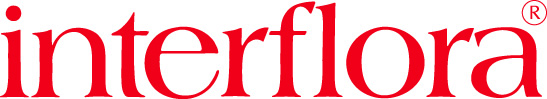 Pressrelease Interflora 2009-02-06Alla Hjärtans Dag – en blomstrande högtidTill Alla Hjärtans Dag, den 14 februari, ger svenska folket bort två miljoner röda rosor. Att via www.interflora.se skicka ett Blommogram till sin käresta är en Alla Hjärtans-uppvaktning som växer för varje år.Alla Hjärtans Dag är en riktig blomsterhögtid - blomsteraffärerna ökar sin försäljning med 10 gånger denna dag! Hela två miljoner röda rosor säljs och delas ut under Alla Hjärtans Dag, bara i Sverige. Alla Hjärtans Dag firas samma dag över hela världen, vilket gör efterfrågan på rosor enorm.Populärast är de klassiska röda rosorna, men även andra röda och rosa blommor i olika romantiska utföranden levereras med Blommogram runt om i landet. Storsäljande blommor är, förutom rosor, vårblommor som tulpaner, ranunklar och anemoner, men även nejlikor och gerbera.Trenderna inom blomstervärlden är just nu blommiga och lekfulla, vilket passar utmärkt inför stundande Alla Hjärtans-kreationer. På www.interflora.se presenteras en bred blomstermeny med något för varje smak. Vill man variera sin uppvaktning kan man lägga till någon av Blommograms populära tillvalsprodukter på sin internetorder, som en godisskål, en nalle, eller en ask exklusiv choklad.Även i finanskrisens 2009, spår Interflora och Blommogram en hög försäljning till Alla Hjärtans Dag.- När omvärlden är orolig är blommor ett enkelt sätt att pigga upp sig och sina nära och kära, säger Maya Riber, affärsområdeschef för Blommogram. - Genom vår hemsida, www.interflora.se kan man snabbt glädja någon långt borta. Beställer du före klockan 11 kan du till och med beställa på Alla Hjärtans Dag och få blommorna levererade samma dag!För mer information, kontakta Anna Ceder, informatör på Interflora: 08-634 44 01, 08-634 44 43, anna.ceder@interflora.se